Go to Google Chrome In the upper right hand corner of the page, click the three diagonal dots :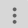 Next, select “More tools”Then, select “Extensions”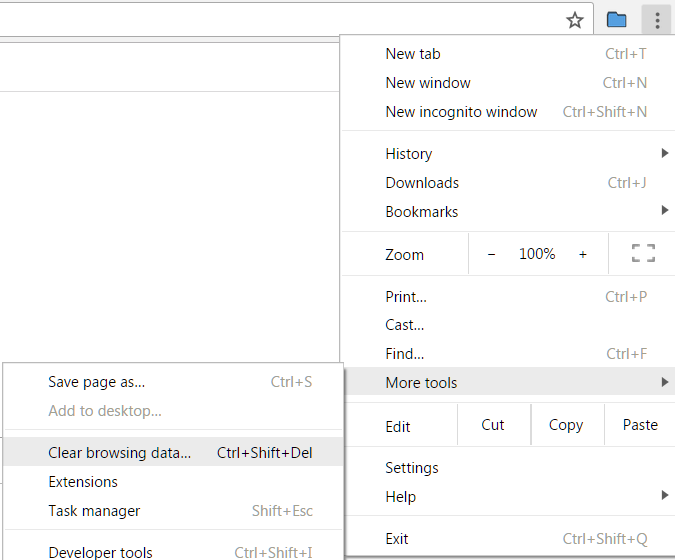 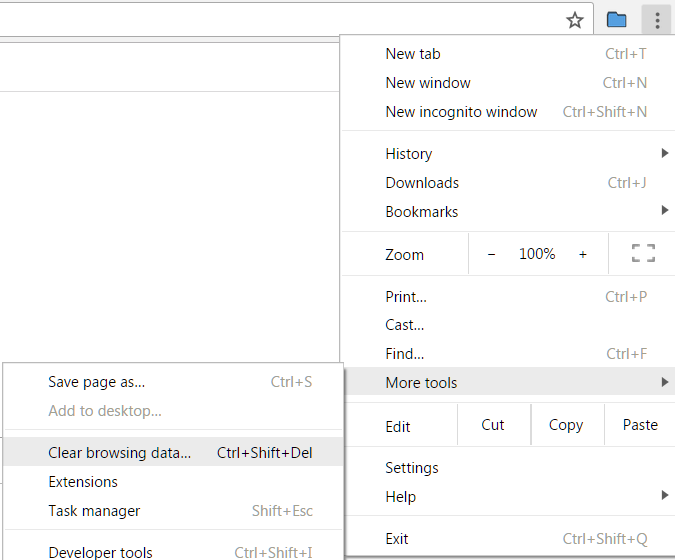 Scroll to the bottom of the page, then select “Get more extensions”: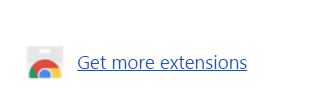 Enter “Tab Slideshow” into the search bar: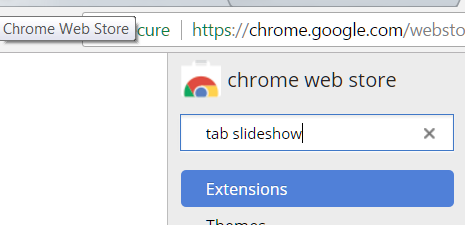 Select the free “Tab Slideshow”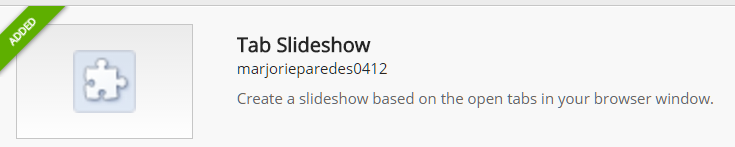 Look at the upper right corner of the page and a blue folder  should appear active: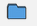 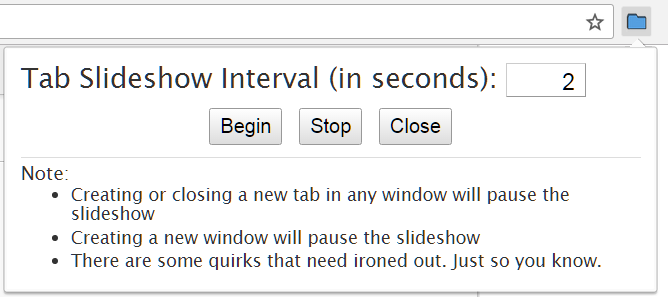 